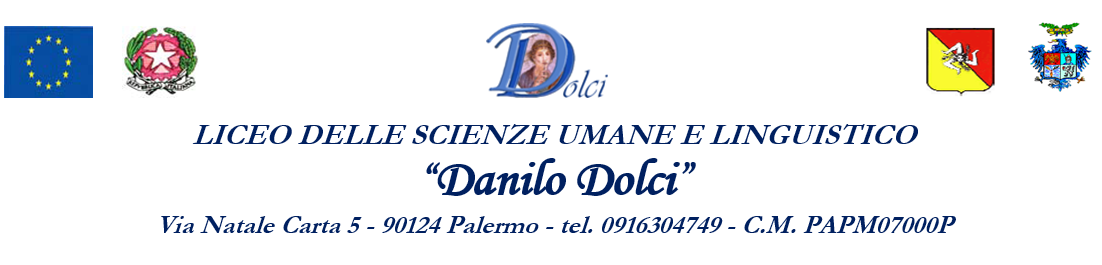 PROGRAMMAZIONE DISCIPLINAREMuoversi con i tasti cursori per compilare i campiANALISI INIZIALE: COMPOSIZIONE DELLA CLASSE: n° alunni      ,  n° alunne       , totale alunni      ; n° alunni diversabili      .Note sulla storia della classe: ASPETTI COMPORTAMENTALI:       ASPETTI COGNITIVIAttraverso test sia orali che scritti, i singoli docenti hanno verificato il livello di partenza degli alunni. Si possono quindi identificare tre fasce di livello:Fascia dell'eccellenza: , note:      Fascia dell’approfondimento: , note:      Fascia del recupero: , note:      COMPETENZE PER ASSI CULTURALICONTENUTI DISCIPLINARI  METODOLOGIE, STRUMENTI E  MODALITÀ DI VERIFICAMetodologie applicate:Strumenti utilizzati:Modalità di verifica:VALUTAZIONELa valutazione formativa si propone di accertare, durante il processo di apprendimento, le conoscenze e le abilità acquisite dagli allievi, per apportare modifiche in itinere all’attività programmata, qualora fosse necessario. La valutazione sommativa o finale sarà la sintesi dei risultati ottenuti dagli alunni rispetto alla situazione di partenza e agli obiettivi programmati; terrà conto di variabili socio-affettive come il comportamento, la socializzazione, l’impegno e l’interesse mostrati, l’assiduità nella frequenza e nella partecipazione al dialogo educativo, la validità del metodo di studio e le capacità personali. Le valutazioni saranno assegnate secondo la griglia di valutazione inserita nel P.T.O.F. I dati relativi alla valutazione dei singoli allievi saranno comunicati alle famiglie in occasione dei ricevimenti individuali e generali.Data di compilazione	     /      /2020	   									Il docente DISCIPLINA:DOCENTE:CLASSE:  SEZ.   A.S.20ASSICOMPETENZEABILITÀ/CAPACITÀ DISCIPLINARIMATEMATICOUtilizzare le tecniche e procedure del calcolo aritmetico e algebrico, rappresentandole anche sotto forma grafica.Confrontare ed analizzare figure geometriche, individuando invarianti e relazioni.Individuare le strategie appropriate per la soluzione di problemi Analizzare dati e interpretarli sviluppando deduzioni e ragionamenti sugli stessi anche con l’ausilio di rappresentazioni grafiche, usando consapevolmente gli strumenti di calcolo e le potenzialità offerte da applicazioni specifiche di tipo informaticoPRIMO QUADRIMESTRESECONDO QUADRIMESTRE lezione frontale problem solving Elab. Scritto-grafica computerizzata di dati attività laboratoriali lavori di gruppo brainstorming Elaborazione di mappe concettuali Altro. Specifica... libri di testo libri presenti in biblioteca schemi ed appunti personali strumentazione presente in laboratorio riviste specifiche LIM  software didattico software multimediali Altro. Specifica... prove orali prove scritte osservazione in classe prove strutturate e semistrutturate Altro. Specifica... Altro. Specifica... Altro. Specifica...